รูปแบบกระดาษ ขนาดกระดาษ A4ความยาวของบทความ อยู่ในช่วง 10-15 หน้ากระดาษ พิมพ์ไม่เว้นบรรทัดหัวกระดาษ และท้ายกระดาษ ยึดตามไฟล์ต้นฉบับนี้ระยะขอบ 	ริมขอบกระดาษด้านบน (Top Margin) 2.54 ซม. ( 1 นิ้ว ) 	ริมขอบกระดาษด้านล่าง (Bottom Margin) 2.54 ซม. ( 1 นิ้ว ) 	ริมขอบกระดาษด้านซ้าย (Left Margin) 2.54 ซม. ( 1 นิ้ว ) 	ริมขอบกระดาษด้านขวา (Right Margin) 2.54 ซม. ( 1 นิ้ว )รูปแบบตัวอักษร แบบตัวอักษรใช้ TH SarabunNew 16 ทั้งบทความ ใช้ขนาดตัวอักษร 16 ยกเว้น หัวข้อชื่อเรื่อง ใช้ขนาดตัวอักษร 18การย่อหน้า ส่วนเนื้อหา ย่อหน้า 1 tab (1.25 ซม.) จัดข้อความกระจายแบบไทย (Thai Distributed)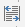 หากมีอักขระพิเศษ ขอให้ทำการฝังฟอนต์ในไฟล์ มาด้วย เพื่อป้องกันความผิดพลาดของบทความหมายเหตุ: กองบรรณาธิการขอสงวนสิทธิ์ในการพิจารณาบทความที่จัดรูปแบบตามที่กำหนดเท่านั้น ชื่อบทความภาษาไทย (TH Sarabun New 18, Bold ความยาวไม่เกิน 75 ตัวอักษร) ชื่อบทความภาษาอังกฤษ (TH Sarabun New 18, Bold and not exceeding 75 character)ชื่อผู้แต่งภาษาไทยชื่อผู้แต่งภาษาอังกฤษสังกัดผู้แต่งภาษาไทยสังกัดผู้แต่งภาษาอังกฤษอีเมล์หมายเลขโทรศัพท์ผู้ประสานงาน*: ชื่อเรื่องภาษาไทย  (TH Sarabun New 18, Bold)  ชื่อผู้แต่ง1*, ชื่อผู้แต่ง2 , ชื่อผู้แต่ง3 (TH Sarabun New 14)1 สังกัดผู้แต่งภาษาไทย2สังกัดผู้แต่งภาษาไทย
3สังกัดผู้แต่งภาษาไทย  บทคัดย่อ(TH Sarabun New ขนาด 16  ความยาวไม่เกิน 300 คำ)คำสำคัญ: ผู้นิพนธ์หลัก Article title (TH Sarabun New 18, Bold)  Authors 1*, Authors 2 , Authors 3 )TH Sarabun New 14(1 Address, 2 Address, 3 AddressAbstract(Font: TH Sarabun New 16  and not exceeding 300 words)Keywords: Corresponding Author: Authors Address   หน้าที่ 3 – 10 เนื้อหาของบทความ ประกอบด้วย บทนำ วัตถุประสงค์ รูปแบบการศึกษา/วัสดุและวิธีการศึกษา การรับรองจริยธรรมการวิจัย ผลการศึกษา วิจารณ์ และสรุป ใช้อักขระ TH SarabunNew ตัวปกติ ขนาด 16 จัดหน้าชิดซ้าย และย่อหน้าตามหัวข้อ หน้าที่ 11 เอกสารอ้างอิง อ้างอิงตามลำดับในเนื้อหาของนิพนธ์ต้นฉบับ ต้องเขียนเป็นภาษาอังกฤษทั้งหมด และมีความทันสมัย ใช้ระบบ Vancouver สำหรับเวชสารแพทย์ทหารบก (สามารถดูรายละเอียดได้จากคำแนะนำผู้นิพนธ์ในเวชสารแพทย์ทหารบกทุกฉบับ และรายละเอียดเพิ่มเติมในบทบรรณาธิการ เวชสารแพทย์ทหารบก ปีที่ 72 ฉบับที่ 2 เมษายน-มิถุนายน 2562 และเว็ปไซต์ https://www.tci-thaijo.org/index.php/rtamedj หรือ http://www.rtamedj.pmk.ac.th/) หน้าที่ 12-15 ตารางหรือรูปภาพ พร้อมคำบรรยาย เรียงตามลำดับ ตารางที่ 1 ............................................................................................... (TH Sarabun New 16)  ตารางที่ 2 ............................................................................................... (TH Sarabun New 16) รูปที่ 1 ............................................................................................... (TH Sarabun New 16)